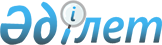 О внесении изменений в некоторые решения Коллегии Евразийской экономической комиссииРешение Коллегии Евразийской экономической комиссии от 31 июля 2018 года № 124
      В связи с необходимостью доработки информационных систем таможенных органов государств – членов Евразийского экономического союза в части организации предварительного информирования в соответствии со статьей 11 Таможенного кодекса Евразийского экономического союза Коллегия Евразийской экономической комиссии решила: 
      1. Пункт 2 Решения Коллегии Евразийской экономической комиссии от 10 апреля 2018 г. № 51 и пункт 2 Решения Коллегии Евразийской экономической комиссии от 10 апреля 2018 г. № 52 изложить в следующей редакции:
      "2. Настоящее Решение вступает в силу с 1 июля 2019 г.".
      2. Пункт 3 Решения Коллегии Евразийской экономической комиссии от 17 апреля 2018 г. № 56, пункт 3 Решения Коллегии Евразийской экономической комиссии от 17 апреля 2018 г. № 57 и пункт 3 Решения Коллегии Евразийской экономической комиссии от 24 апреля 2018 г. № 62 изложить в следующей редакции:
      "3. Настоящее Решение вступает в силу с 1 июля 2019 г.".
      3. Настоящее Решение вступает в силу по истечении 30 календарных дней с даты его официального опубликования. 
					© 2012. РГП на ПХВ «Институт законодательства и правовой информации Республики Казахстан» Министерства юстиции Республики Казахстан
				
      Врио Председателя Коллегии 
Евразийской экономической комиссии

К. Минасян 
